A PRACTICAL MODEL FOR PREDICTING ROAD TRAFFIC CARBON DIOXIDE EMISSIONS USING INDUCTIVE LOOP DETECTOR DATAv23Matt Grotea (Corresponding Author)Email: mjg1g12@soton.ac.ukTel: +44 2380 598755; Fax: +44 2380 667519Ian WilliamsaEmail: I.D.Williams@soton.ac.ukJohn PrestonaEmail: J.M.Preston@soton.ac.ukSimon KempaEmail: S.Kemp@soton.ac.ukaUniversity of SouthamptonHighfield Campus, Southampton, SO17 1BJ, United Kingdom.ABSTRACTLocal Government Authorities (LGAs) are typically responsible for roads outside a country’s strategic road network.  LGAs play a key role therefore in facilitating the reduction of emissions from road traffic in urban areas, and must engage in emissions modelling to assess the impact(s) of transport interventions.  Previous research has identified a requirement for road traffic Emissions Models (EMs) that balance capturing the impact on emissions of vehicle dynamics (e.g. due to congestion) against in-use practicality.  This study developed such an EM through investigating the prediction of network-level carbon dioxide (CO2) emissions based on readily available data generated by Inductive Loop Detectors (ILDs) installed as part of Urban Traffic Control (UTC) systems.Using Southampton, UK as a testbed, 514 GPS driving patterns (1Hz speed-time profiles) were collected from 49 drivers of different vehicle types and used as inputs to an Instantaneous EM to calculate accurate vehicle emissions.  In parallel, concurrent data were collected from ILDs crossed by vehicles during their journeys.  Statistical analysis was used to examine relationships between traffic variables derived from the ILD data (predictor variables) and accurate emissions (outcome variable).  Results showed that ILD data (when used in conjunction with categorisation of vehicle types) can form the basis for a practical road traffic CO2 EM that outperforms the next-best alternative EM available to LGAs, with mean predictions found to be 2% greater than proxy real-world values.KEYWORDSRoad trafficUrbanCongestionCarbon dioxideEmissions modelInductive Loop DetectorINTRODUCTIONThe world’s population is increasingly urbanised (UNFPA 2007).  One impact of these shifting demographics is greater congestion on urban road networks, resulting in larger volumes of tailpipe emissions from road traffic.  Typically, Local Government Authorities (LGAs) administer roads outside a country’s strategic road network (i.e. a LGA is responsible for all local roads inside its area of administration), and are therefore responsible for facilitating the reduction of emissions from traffic in urban areas.  To discharge this responsibility properly, LGAs must quantify the emissions impact(s) of any changes to the transport system.  At the network-level, measurement of real-world emissions is impractical (Smit 2006; Smit et al. 2010), which means LGAs must engage in emissions modelling.  However, LGAs’ resources are scarce (Lowndes and McCaughie 2013).  A brief review of the involvement of LGAs in the emissions modelling process is provided in the remainder of this section.  For a more detailed review of this subject the reader is directed to work published by Grote et al. (2016a).Emissions Models (EMs) used by LGAs must strike a balance between being so simple that they fail to capture the extent of a transport intervention’s impact, and being so complex that the resources required to use the model are prohibitive (Grote et al. 2016a).  In general, more complex models are more accurate representations of the real-world than less complex models (Smit et al. 2006).  However, more complex models require more detailed input data (Smit et al. 2010), which are more susceptible to errors.  Optimal model complexity occurs at the point beyond which the decreasing accuracy of input data begins to offset any accuracy gains through increasing model complexity (Alonso 1968; Ramos et al. 2011; Smit et al. 2010).EMs range in complexity, and are (briefly) reviewed here in accordance with the classification framework published in Grote et al. (2016a) and Smit et al. (2010).  Specific examples of EMs (abbreviated titles are expanded in the List of Abbreviations section provided at the end of the article) are included to illustrate each EM type.  Aggregate EMs are the simplest, and typically use a fixed Emission Factor (EF, e.g. gCO2/km) for each vehicle category travelling on a particular road type, often classified as urban, rural or motorway (e.g. the UK national Greenhouse Gas Inventory EFs).  Average Speed EMs calculate vehicle category-specific EFs as a function of traffic average speed (e.g. COPERT, TRL EFs 2009).  Traffic Situation EMs correlate vehicle category-specific EFs with a range of defined traffic situations characterised by road type and a qualitative description of traffic conditions (e.g. HBEFA).  Traffic Variable EMs calculate vehicle category-specific EFs as a function of variables that describe the traffic as a whole, such as traffic average speed or traffic density (e.g. TEE-KCF).  Cycle Variable EMs calculate EFs for individual vehicles based on variables derived from driving patterns (fine-grained time series of speed points), such as number of stops per km or maximum acceleration (e.g. VERSIT+).  Modal EMs calculate EFs for individual vehicles based on vehicle or engine operating modes, with the latest generation performing at temporal resolutions of 1Hz typically termed Instantaneous EMs (IEMs) (e.g. MOVES, PHEM).Aggregate, Average Speed, Traffic Situation and Traffic Variable EMs all require inputs that can be broadly described as traffic variables; whereas both Cycle Variable and Modal EMs require an individual vehicle’s driving pattern as input.  Traffic variables are typically readily available from sources such as Urban Traffic Control (UTC) systems, Road Traffic Model (RTM) outputs, Speed Detection Radar (SDR) traffic classifier systems, or vehicle telematics data available from Intelligent Transport Systems (ITS) (Grote et al. 2016a).  UTC systems are particularly appealing because their operation is based on vehicle detection by Inductive Loop Detectors (ILDs) buried under the road surface at strategic network points, and the data generated by these ILDs can be considered a ‘free’ by-product of the traffic control system, meaning collection does not entail additional expenditure (Marsden et al. 2001; Reynolds and Broderick 2000).Individual vehicle driving patterns are available from sources such as in-vehicle GPS devices or the outputs of micro-RTMs widely used by transport planners.  However, whilst obtaining individual vehicle driving patterns allows more detailed EMs (Cycle Variable and Modal EMs) to be used, compared to collecting traffic variables, collecting driving patterns for each and every vehicle in a network is a process involving high resource consumption (Grote et al. 2016a).  Unlike traffic variables, they lack ready availability because they are seldom used in traffic engineering to describe network performance (Song et al. 2015).  Additionally, driving patterns generated by RTMs have been found to be of questionable accuracy (Song et al. 2013; Song et al. 2012).  Recent research by Samaras et al. (2017) demonstrated that the coupling of micro-RTM outputs with an IEM has powerful potential for studying road traffic emissions in urban areas.  However, simulations were somewhat limited in scale, being calibrated for passenger cars using a 1.6 km segment of an arterial corridor in Turin, Italy.Given that traffic variables are the data most readily available, the best options for LGAs are likely to be EMs that accept these data as inputs (i.e. Aggregate, Average Speed, Traffic Situation or Traffic Variable EMs).  Use of Average Speed EMs is already widespread, which has been attributed to the easy availability of traffic average speed data (Smit et al. 2008b).  Examples of work in the area of estimating network-level emissions using Average Speed EMs include studies by Nejadkoorki et al. (2008) and Fu et al. (2017).  However, it is well known that Average Speed EMs (and Aggregate EMs) do not account well for the influence on emissions of congestion (Boulter et al. 2012; Int Panis et al. 2006; Ramos et al. 2011), which increases emissions through increased vehicle stop-start events, i.e. through congestion’s effect on vehicle dynamics (Barth and Boriboonsomsin 2008; Madireddy et al. 2011; Smit et al. 2008a).  In fact, the term congestion was used as a proxy for vehicle dynamics in this study, because the principal concern was capturing as much as practical within resource constraints of the influence of vehicle dynamics on emissions, regardless of whether or not they are labelled as congestion (Grote et al. 2016a).Based on the review of LGA involvement in the emissions modelling process, a two-part hypothesis was formulated.  Part (1) is that Traffic Variable EMs were identified as potentially offering improved ability to capture congestion influence compared to the widely used alternative of Average Speed EMs, through including (in addition to traffic average speed) other traffic variables (e.g. traffic density (vehicles/km) or traffic average delay rate (seconds/vehicle.km)) as quantifiable measures of congestion, with only a small associated increase in complexity.  In other words, as suggested by Grote et al. (2016a), Traffic Variable EMs potentially represent optimal model complexity for LGAs, offering improved account for congestion with a small increase in complexity over Average Speed EMs.  Part (2) is that ILDs were identified as a readily available source of traffic variables, where collection does not entail additional expenditure of LGAs’ limited resources (refer to Section 2.4 for examples of traffic variables that can be routinely collected from ILDs), and repurposing these data for use as inputs to the emissions modelling process would therefore represent an efficient use of those resources.  Additionally, part (2) is supported by a survey of British LGAs which concluded that ILDs installed as part of UTC systems represented one of the most convenient sources for LGAs to collect data for use as EM inputs (Grote et al. 2016b).  The two-part hypothesis formed the basis of this study.  The general approach taken was to investigate the prediction of network-level CO2 emissions based on traffic variables derived from ILD data.The EM developed during the investigation, termed the Practical EM for Local Authorities (PEMLA), is a new Traffic Variable EM based on inputs generated from ILD data.  The officially recognised EM recommended by the UK government’s Department for Transport (DfT) for use in road traffic emissions analyses is the Transport Research Laboratory (TRL) Emissions Factors 2009 (TRL EFs 2009) Average Speed EM (Boulter et al. 2009; Brown 2016).  PEMLA was therefore compared to this official EM with the expectation that augmentation by the addition of other traffic variable inputs to supplement traffic average speed (which is the only input to TRL EFs 2009) could potentially enhance accuracy through improved account for congestion.  The method used to develop PEMLA is described in Section 2.  The results of PEMLA’s development are detailed in Section 3, consisting of the functional form of the model and a table of model parameters.  Also presented in Section 3 are the results from the assessment of PEMLA in comparison to other EMs.  Results are discussed in Section 4, followed by conclusions presented in Section 5.METHODMethod OverviewA schematic overview of the method selected for the study is provided in Figure 1.  A more detailed description of each part of the method is provided in Sections 2.2 to 2.7.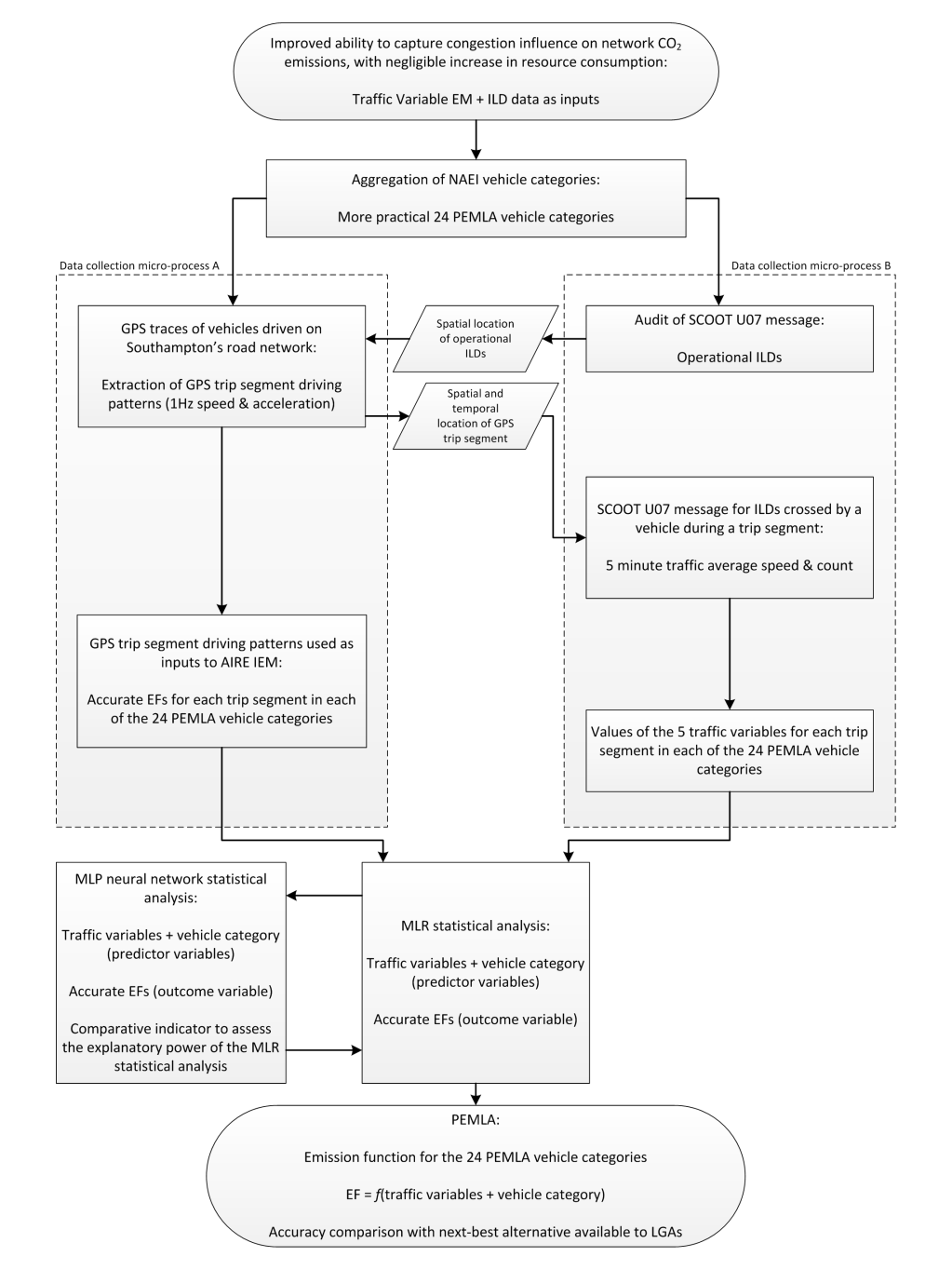 Figure 1: Flow chart showing an overview of the study method.NAEI is the UK’s National Atmospheric Emissions Inventory.  Micro-process A shows calculation of accurate vehicle EFs (refer to Section 2.3).  Micro-process B shows calculation of traffic variables (refer to Section 2.4).  ILD is Inductive Loop Detector.  SCOOT is Split, Cycle and Offset Optimization Technique, an Urban Traffic Control (UTC) system.  SCOOT U07 message (refer to Section 2.4) contains data returned by each ILD in the UTC system.  AIRE is Analysis of Instantaneous Road Emissions, an Instantaneous Emissions Model (IEM).  MLR is Multiple Linear Regression.  MLP is Multilayer Perceptron.Vehicle CategoriesEMs in Europe typically have highly disaggregated vehicle categories that, at the finest detail, distinguish between compliance with different European Emission Standards (e.g. the UK National Atmospheric Emissions Inventory (NAEI) distinguishes over 200 vehicle categories).  For reasons of practicality, a reduced number of vehicle categories were sought.  This was achieved by analysing the contribution to a composite traffic EF (EFT, refer to Table 1 notes) made by each of the NAEI categories at various traffic average speeds.  The analysis was conducted using the TRL EFs 2009 Average Speed EM, the UK’s officially recommended EM (Boulter et al. 2009), with average speed emission functions for each vehicle category weighted by a category’s fraction of total national vehicle-kilometres (VKMs) in urban areas according to the NAEI national fleet model (hereafter TRL/NAEI EM).  The target number of vehicle categories was closer to that found in EMs such as Motor Vehicle Emission Simulator (MOVES) produced by the USA’s Environmental Protection Agency, which combines 13 vehicle types with 2 fuel types (if alternatives to conventional diesel or gasoline are ignored) (EPA 2015).  NAEI categories were aggregated into PEMLA categories whilst ensuring that no PEMLA category contributed more than 10% to the EFT at any speed.  The limit of 10% was selected as a convenient figure that ensured the aggregation process did not produce a category that made a dominating contribution to the composite EFT, whilst also resulting in a practical number of categories in accordance with the target, i.e. 24 PEMLA vehicle categories (first column in Table 1).Table 1: PEMLA Vehicle Categories and Closest Corresponding AIRE Vehicle Categories.na = not applicable.a  Percent of VKMs is the NAEI national fleet model percentage of total urban VKMs for England outside London in 2016 (NAEI 2014).b Determination of the NAEI category within a PEMLA category that makes the greatest contribution to EFT was performed at 45 km/h because this is approximately the average speed for vehicles on major roads in urban areas in England (DfT 2011a).c EFT is a composite EF for the traffic (gCO2/VKMT), where VKMT is vehicle-kilometre for the traffic.d AIRE is Analysis of Instantaneous Road Emissions, an IEM produced by SIAS Limited and Transport for Scotland.e SAF is Speed-specific Adjustment Factor (refer to Section 2.3 for explanation).f cc is engine capacity in cubic centimetres.g Euro shows compliance with relevant European Emission Standards: Arabic numerals for Light Duty Vehicles (LDVs); and roman numerals for Heavy Duty Vehicles (HDVs).h,i LGV is Light Goods Vehicle (in general < 3.5 tonnes gross vehicle mass); HGV is Heavy Goods Vehicle.j,k Rigid is a rigid HGV; Artic is an articulated HGV.Proxy Real-World Emission Factors CalculationSouthampton, a city on the South coast of the UK with a population of circa 255,000, was used as the testbed for the study.  The unit of observation was termed a trip segment, and was defined as any segment of the GPS trace collected from a test vehicle’s trip that runs continuously between two intersections along at least two links and crosses at least one operational ILD.  Example trip segments are shown in Figure 2.  Minimum segment length of two links was stipulated to ensure the effect of intersections was captured.  An alternative trip segment definition based on a time interval rather than a minimum number of links (i.e. time rather than distance snippets) was rejected because the ambition was to ensure spatial features (i.e. intersections and operational ILDs) were captured and distance snippet extraction was a more practical method of achieving this.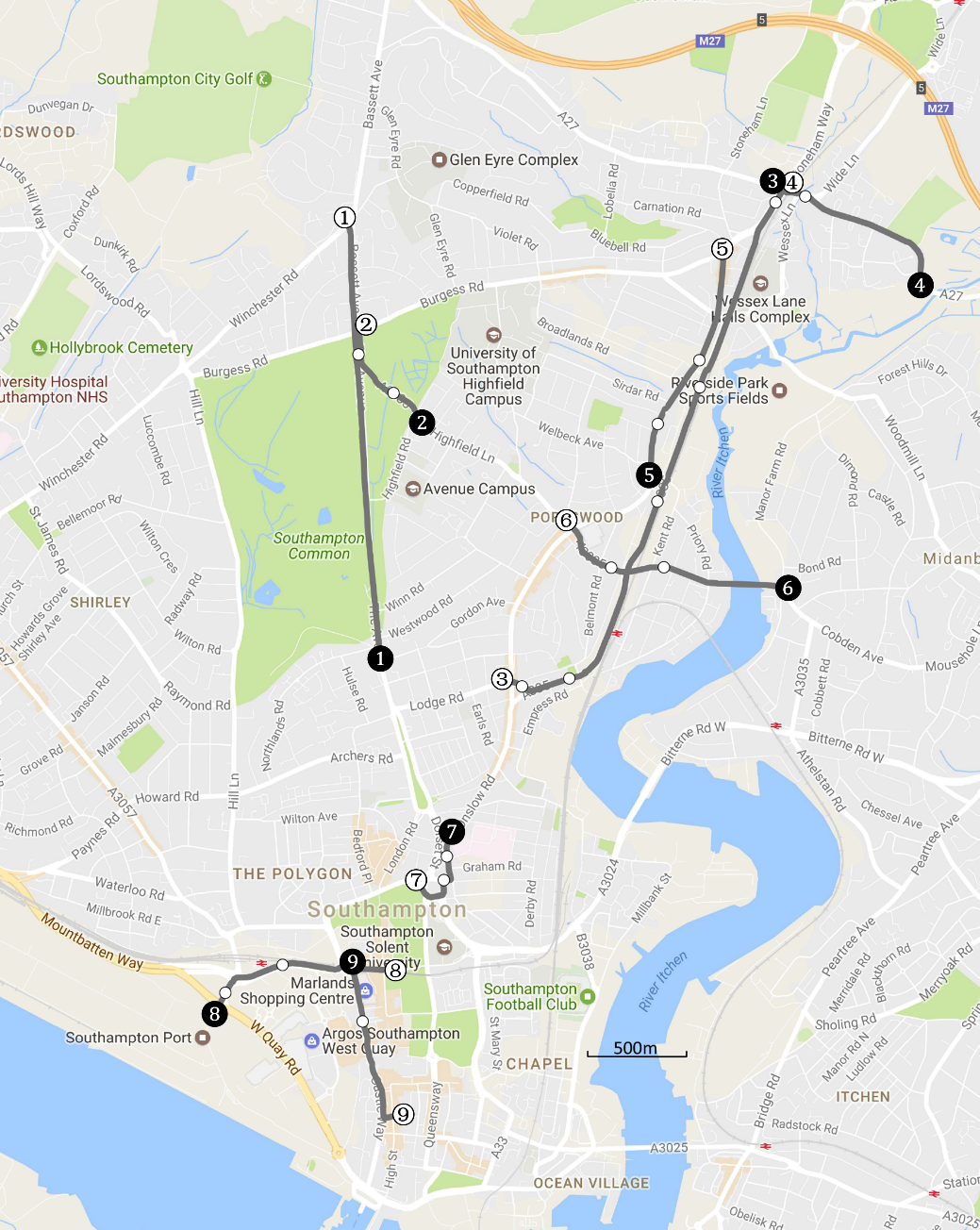 Figure 2: Map of example trip segments collected in Southampton.GPS traces of trip segments performed by vehicles are shown by thick grey lines.  Plain white circles show the positions of Inductive Loop Detectors (ILDs) crossed by vehicles during trip segments.  Numbered black circles indicate the start of trip segments, and numbered white circles indicate the end of trip segments.  Scale bar indicates a distance of 500 metres.  Base map obtained from Google Maps.Drivers (numbers shown in Table 2) were recruited from contacts at institutions across Southampton.  The GPS devices used for recording vehicle movement were BT-Q1000X GPS Travel Recorders manufactured by Qstarz, which have specified accuracies of 3m for position data and 0.1m/s (0.36km/h) for speed data.  These devices are hand-held loggers that have been used successfully for recording travel data in previous studies (e.g. NuStats 2013; NuStats 2011).  Trip traces were visually inspected for erroneous waypoints (i.e. misaligned with the road on the background map), which were avoided during trip segment extraction.  Map-matching of GPS trip traces (i.e. software that relocates recorded waypoints so that vehicle routings follow the known positions of roads) was rejected because vehicle speed recorded by the logger was the variable of interest, meaning the positional accuracy of waypoints was less important.Even with PEMLA vehicle categories reduced to 24, finding sufficient volunteer drivers in each of the 24 categories willing to carry GPS loggers and then collecting at least 100 trip segment samples (approximate minimum sample size necessary for reliable MLR analysis) from those drivers for each category, would have made volunteer driver recruitment impractical within the study’s resource constraints.  Therefore, for trip segment collection, based on the fact that it was vehicle movement (rather than emissions) that was collected by the GPS loggers, PEMLA vehicle categories were grouped into four more-aggregate categories defined by broadly similar power-to-mass characteristics.  Vehicle power-to-mass ratio has a large effect on a vehicle’s ability to accelerate, and consequently (alongside other factors such as congestion, driver behaviour, or network characteristics) is likely to have a substantial influence on a vehicle’s driving pattern.  The four aggregate categories were: Bus; HDV (except Bus); LDV; and Two-Wheel (Table 2); with buses seen as requiring a category separate from other HDVs due to the effect of their specialist multi-stop operation on vehicle dynamics.  Each trip segment produced a driving pattern that constituted second-by-second vehicle speed (m/s) recorded by the logger (an example of a speed-time profile for a GPS trip segment driving pattern is shown in Figure 3), from which vehicle acceleration (m/s2) was computed as the change in second-by-second speed, i.e. a driving pattern constituted instantaneous vehicle speed and acceleration at 1Hz resolution.  Instantaneous speed and acceleration distributions for the combined 514 trip segment driving patterns are shown in Figure 4 and Figure 5.  The driving patterns (except Two-Wheel) were used as inputs to an IEM to calculate an accurate EF (gCO2/VKM) for each trip segment in each of the 24 PEMLA vehicle categories, with HDV and LDV driving patterns being reused as IEM inputs for all relevant PEMLA categories (i.e. HDV for Categories 20-21 & 23; and LDV for Categories 01-19).In the absence of a practical method to collect real-world emissions measurements (i.e. it was logistically impractical within the resource constraints of the research to fit Portable Emissions Measurement System (PEMS) equipment to vehicles in all 24 PEMLA categories), the outputs from the IEM were used as a proxy for real-world EFs.  A hierarchical approach was adopted to select a suitable IEM for this process.  Arguably, the foremost examples of the latest generation of IEMs are MOVES, VERSIT+ and PHEM (Wyatt et al. 2014). However, none of these EMs were feasible for reasons such as study resource constraints or applicability to UK roads.  The next-best option was considered to be Analysis of Instantaneous Road Emissions (AIRE), specifically AIRE v1.0 (build ID 1.0.24115.0) produced in June 2011 (the latest version available).  It is acknowledged that the development and validation of AIRE is not documented in detail in an accessible document.  However, the original development of AIRE was achieved using outputs from PHEM, a more detailed IEM based on engine speed and power (Hausberger et al. 2009).  Additionally, AIRE was originally developed specifically for use on UK roads, was independently validated by the Transport Research Laboratory (TRL, a well-respected UK transport research institution), is an IEM featuring vehicle categories disaggregated according to Euro Standard, is supported by Transport Scotland (the national transport agency for Scotland, UK) on whose behalf it was developed, and is distributed freely by the manufacturers (SIAS Limited) (Transport Scotland 2011).  Therefore, the assumption that AIRE outputs were the best available option to serve as proxies for real-world EFs was thought to be reasonable.  If more resources were available, PHEM has potential to be a more accurate and up-to-date replacement for AIRE in the methodology to construct PEMLA.Table 2: Summary of the Characteristics of GPS Trip Segment Driving Patterns.a Occasionally, trip segments initially extracted from a GPS trip trace turned-out to be unusable (e.g. no ILD data available), and were discarded.  Therefore, driving pattern IDs were not always consecutively numbered.b Trip segments in peak periods were defined as any occurring between the hours of 07:00-10:00 or 16:00-19:00 on Monday to Friday.c The number of different drivers for Bus assumes there was a different driver each time a change of bus was made, which may not always have been the case.  Therefore, this characteristic is likely to be an over-estimation.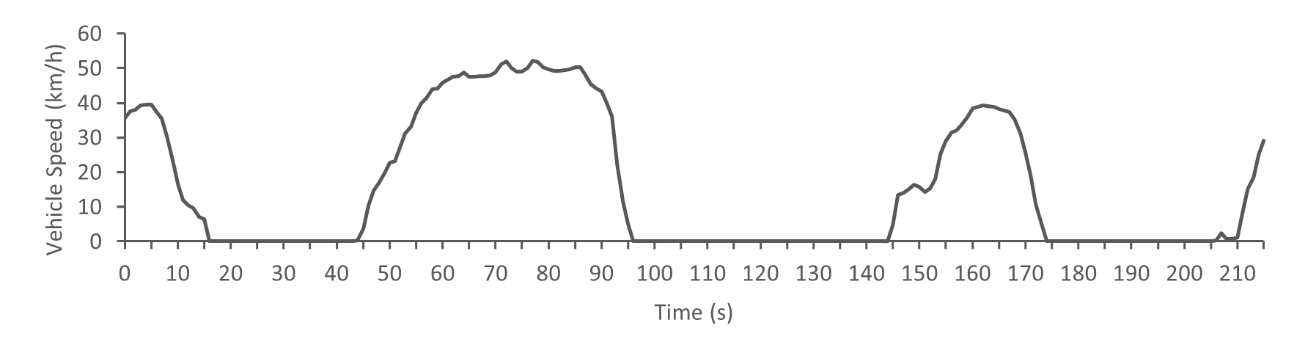 Figure 3: Example speed-time profile for a GPS trip segment driving pattern.The trip segment driving pattern was collected from a GPS logger carried in a vehicle in the LDV category.  Shown as Trip Segment 8 in Figure 2.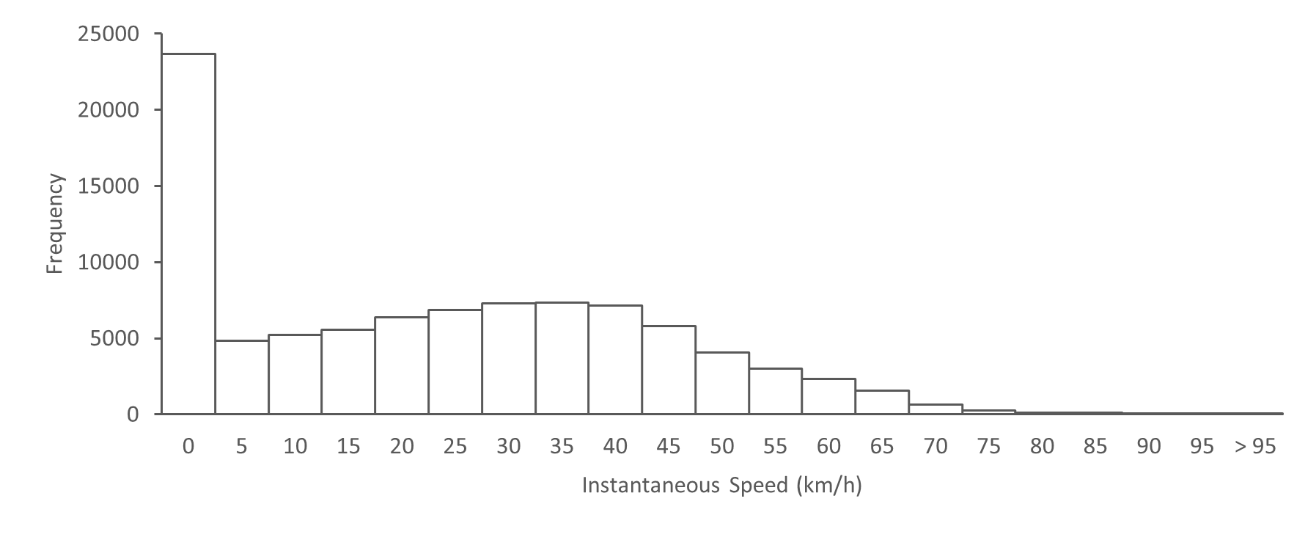 Figure 4: Frequency distribution of second-by-second speed data for the 514 trip segment driving patterns.Total of 92,254 GPS records (28,501 for Bus; 24,209 for HDV; 25,164 for LDV; and 14,380 for two-wheel) for the combined 514 trip segment driving patterns.  Horizontal axis label indicates the upper limit of the speed bin.  Speed bins are: lower limit < speed ≤ upper limit.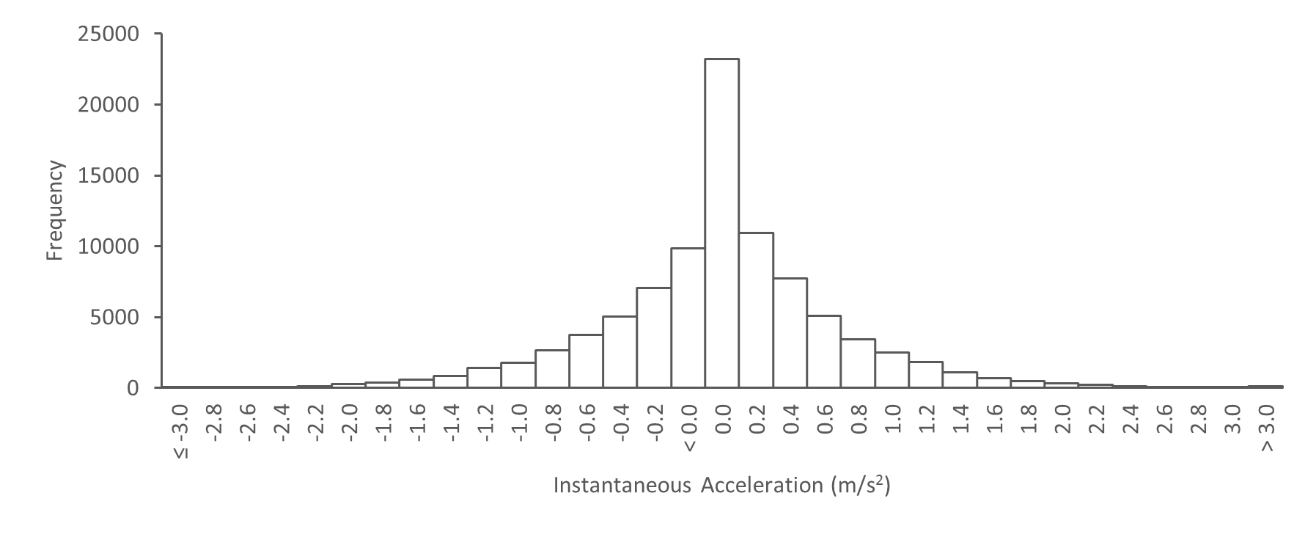 Figure 5: Frequency distribution of second-by-second acceleration data for the 514 trip segment driving patterns.Total of 92,254 GPS records (28,501 for Bus; 24,209 for HDV; 25,164 for LDV; and 14,380 for two-wheel) for the combined 514 trip segment driving patterns.  Horizontal axis label indicates the upper limit of the acceleration bin.  Acceleration bins are: lower limit < acceleration ≤ upper limit; except for the acceleration bin labelled 0.0 which records the frequency of observations where acceleration was 0 m/s2.A vehicle category must be specified to run AIRE.  However, AIRE vehicle categories did not correspond to PEMLA vehicle categories.  Instead, AIRE categories corresponded more closely to TRL/NAEI EM categories.  Analysis was therefore conducted to determine the TRL/NAEI EM category within (the more aggregate) PEMLA category that made the greatest contribution to EFT (third column in Table 1).  The resulting TRL/NAEI EM category was then matched to the closest corresponding AIRE category (fourth column in Table 1).  AIRE only includes vehicle categories compliant with Euro Standards up to Euro 4 for LDVs and Euro V for HDVs.  Therefore, for PEMLA categories represented by Euro 5/6/VI vehicles, a Speed-specific Adjustment Factor (SAF) was calculated for each trip segment as the ratio between emissions from a vehicle of the relevant newer Euro Standard and emissions from a vehicle of Euro 4/V Standard using the TRL/NAEI EM, with vehicle average speed (as calculated from its GPS driving pattern) as input.  For example, to calculate the SAF for a Category 02 vehicle (Car, Gasoline, <1400cc, Euro 5) performing a trip segment with a vehicle average speed of 31 km/h, the relevant EFs from TRL/NAEI EM are 144 and 129 gCO2/VKM for Euro 4 and Euro 5 compliant vehicles, respectively, giving a SAF of 129/144 = 0.896.An assumption of zero road gradient was used as an AIRE input.  This study is concerned with estimation of emissions at network-level (or substantially large parts of a network).  Therefore, the validity of this assumption is strengthened because random errors introduced by not fully accounting for vehicle-specific values should (largely) average-out (Smit et al. 2008b).AIRE does not include Two-Wheel vehicle categories.  The alternative method used to estimate accurate EFs for this category was to use an Average Speed EM (TRL/NAEI EM), with vehicle average speeds (as calculated from GPS driving patterns) as inputs.  Whilst not as accurate as using an IEM, it has been suggested that this method is more accurate than using traffic average speed as input because it captures the deviation of vehicle average speeds from the average for the traffic (Smit et al. 2008b).Traffic Variable CalculationSouthampton’s UTC system is the Split, Cycle and Offset Optimization Technique (SCOOT) system, which operates in over 250 urban areas worldwide (Bretherton et al. 2011).  The SCOOT system database is accessed via numerous different messages.  For this research, ILD data were provided by the U07 message, which is a bespoke SCOOT message developed by the University of Southampton.  Although this message is specialist in nature, it is routinely available from any SCOOT system.  The U07 message returns values from each ILD for: estimated traffic average speed (km/h and mph) over a 5 minute interval based on a relationship derived between Average Loop Occupancy Time Per Vehicle (ALOTPV) and vehicle speed; traffic flow based on vehicle count in a 5 minute interval (vehicles/5mins); and the percentage of a 5 minute interval for which an ILD was occupied (%). Detailed explanations of the development and contents of the U07 message, including derivation of the ALOTPV and vehicle speed relationship, are available in Cherrett et al. (2001) and Cherrett et al. (2002).Numerous traffic variables could potentially have been selected for investigation as predictor variables.  A comprehensive study detailing the many different possible traffic variables can be found in Smit (2006).  However, it was beyond study resources to investigate all possible traffic variables, and several key criteria were used to make a selection.  When conducting statistical analysis such as MLR it has been suggested that it is not good practice to measure many predictor variables and then use them all in the regression model.  Instead, as a general rule, the fewer predictor variables the better, and those chosen should be selected based on the criterion of successful use in previous research (Field 2009), i.e. a key selection criterion of previous use in emissions predictions.  Due to the important requirement for PEMLA to be practical for LGAs to use within their scarce resources, two further key selection criteria were: familiarity to LGAs (i.e. widely used in traffic engineering to describe traffic performance); and easily available for routine collection by LGAs.  Finally, as the study was concerned with including congestion influence, a fourth key selection criterion was the ability to act as congestion indicators.  Using the four criteria in combination, five traffic variables were selected: (1) traffic average speed (km/h), extracted from the U07 message; (2) traffic density (vehicles/km), calculated by dividing U07 traffic flow (multiplied by 12 to convert to vehicles/h) by U07 traffic average speed (km/h); (3) traffic average delay rate (seconds/vehicle.km), calculated as the difference between travel time at free-flow speed (assumed to be link speed limit) and travel time at U07 traffic average speed (seconds), divided by distance travelled (km); (4) access density (intersections/km), which is not strictly a traffic variable but is easily measured and, once measured, subject to little variation over time; and (5) the square of traffic average speed (km/h)2.The statistical analysis used to investigate relationships between traffic variables (predictor variables) and accurate EFs (outcome variable) required a single value for each traffic variable to be associated with each trip segment.  Hence, an averaging process for the data from all the ILDs a vehicle crossed during a trip segment was employed, which involved traffic variable values being sampled at 1 minute intervals, followed by calculation of the arithmetic mean of the sampled values.  A sampled value was from the link on which the vehicle was located at sample time, and was the value from the ILD situated on that link for the minute preceding sample time.  Due to the mismatch between U07 (5 minutes) and sampling (1 minute) intervals, when a vehicle remained on the same link with the same ILD at successive sample times within the same U07 interval, the same values in the U07 message were sampled multiple times.  The sampling interval could have been increased to 5 minutes to match the U07 interval, but this was too coarse to capture a vehicle’s spatial position because, within a given U07 interval, a vehicle could well have travelled to another link with a different ILD.  Essentially therefore, the traffic variable averaging process calculated a weighted average of the ILD data that applied to a given trip segment.ILD data can be susceptible to inaccuracies.  For example, in congested conditions ILDs can suffer from nose-to-tail masking, where two (or more) slow moving, closely spaced vehicles may be registered as a single vehicle (Boddy et al. 2005).  Other factors that affect ILD accuracy include vehicle chassis height, vehicle metallic content, and ILD responsiveness (Boddy et al. 2005; Cherrett et al. 2002; Lee and Coifman 2012).  Additionally, ILDs can be either single-loop or double-loop installations, with single-loop being the most common (Cherrett et al. 2001; Coifman and Kim 2009; Li 2009) and the configuration installed in Southampton.  Unlike double-loop ILDs, single-loop ILDs cannot calculate a true measure of vehicle speed (i.e. based on time taken to travel a known distance); instead, they can only provide estimates of vehicle speed based on loop occupancy periods.  However, from the perspective of the motivation for this study, overriding concerns about any potential inaccuracies was the fact that it is ILD data to which LGAs (with their limited resources) have ready and inexpensive access as a ‘free’ by-product of UTC systems, particularly data from single-loop ILDs as the most commonly installed configuration.  The ability of single-loop ILD data (with their inherent inaccuracies) to predict network-level CO2 emissions was seen therefore as a worthwhile subject for investigation.ILD data collection implicitly assumed that Southampton’s UTC system layout was typical and embodied the usual range of ILD positions, in particular their positions relative to nearby intersections and traffic signals that will affect vehicle dynamics when crossing detectors.  This assumption was supported by PEMLA’s design for predicting network-level emissions, meaning any ILD-specific position variations should (largely) average-out.Statistical AnalysisAn appropriate method for exploring relationships between predictor and outcome variables is Multiple Linear Regression (MLR) (Field 2009), with all analyses performed using IBM SPSS 22 software.  Complex data relationships can go undetected when analysis is performed using conventional statistical methods such as MLR.  Therefore, the advanced method of neural network analysis was performed as well (Sewak and Singh 2015).  The Multilayer Perceptron (MLP) is the most commonly used type of feed-forward neural network in the atmospheric sciences, and can represent relationships between predictor and outcome variables that are unconstrained by assumptions such as those underpinning MLR analysis (Agirre-Basurko et al. 2006; Gaudart et al. 2004).However, MLR analysis results are easier to interpret and utilise than those of MLP analysis (IBM 2013).  Hence, the purpose of MLP analysis in this study was to act as a standard against which MLR analysis could be judged.  MLP analysis was conducted in parallel to MLR analysis, using the default settings in SPSS which were deemed to not need fine-tuning for the MLP to function as a comparative indicator.  To allow comparison with MLR analysis, a R2 value for MLP analysis was derived through a bivariate linear correlation of MLP predicted outcome values and observed outcome values, and then squaring of the resulting Pearson linear correlation coefficient (r).  This provided an indication of the likely maximum R2 value for the relationship between predictor and outcome variables when freed from any constraints imposed by MLR analysis.Statistical analysis of the collected data was conducted in two phases: an exploratory, preliminary phase; and a principal phase in which six versions of PEMLA were developed before a final version was selected and recommended for LGA use.  A full description of this analysis is available in Grote (2017).  However, for brevity, this article is limited to describing the final PEMLA version.All 24 vehicle categories were analysed together, with vehicle category included as a predictor variable alongside the original five traffic variables.  Additionally, the curve estimation function in SPSS was used to explore whether any correlations other than linear were present between predictor and outcome variables.  The only alternative non-linear correlation that showed a statistically significant R2 improvement consistently across the large majority of vehicle categories was the cubic form of access density.  Therefore, the square and cube of access density were also added to the original five traffic variables.Interaction Variables (IVs) were created that encoded the interaction between vehicle category and the seven traffic variables.  For each vehicle category, seven IVs were created, one for each traffic variable.  For the seven IVs associated with a given vehicle category, for trip segments involving vehicles from that category the value of each of the IVs corresponded to the value of each of the traffic variables; and for trip segments involving vehicles from other categories the value of each of the IVs was zero.  For example, the IV encoding Category 01 and traffic average speed (IV-Cat 01 & TraffAvSpd) took the value of traffic average speed for all trip segments involving Category 01 vehicles, but was zero for trip segments involving vehicles from any other categories.Also included as predictor variables were road type and time of day, which were encoded using Dummy Variables (DVs).  For road type (DV-Road Type by Speed Limit), 0 indicated a 30 mph limit and 1 indicated a 40 mph limit.  For time of day (DV-Time Period), 0 indicated an off-peak period and 1 indicated a peak period.  MLR analysis was conducted by three blockwise entries of predictor variables: forced entry of all IVs in the first block; forced entry of the road type DV in the second; and forced entry of the time of day DV in the third.Model AssessmentPEMLA predictions were compared with those from two well-established EMs.  It is acknowledged that this was model comparison rather than true validation.  However, true validation (i.e. comparison with independent real-world emissions measurements) was not possible within study resources due to the inherent difficulties associated with collection of a comprehensive set of such data (e.g. impractical to fit PEMS equipment to vehicles in all categories, refer to Section 2.3).  That said, positive results when compared with well-established EMs would give confidence in PEMLA.The first EM for comparison was AIRE, which involved splitting trip segment samples into those used for PEMLA calibration, and those reserved for assessment.  Trip segment samples were limited in number, meaning both calibration and assessment were competing for a limited number of samples, with both processes benefiting from the largest sample size possible.  A solution to this was Cross-Validation (CV), where assessment is made over multiple, different splits of the samples, with Leave-One-Out (LOO) being the most classical, exhaustive data-splitting CV procedure (Arlot and Celisse 2010).  In LOOCV each case (i.e. trip segment) is left out of the PEMLA calibration process in turn, a new model without that particular case is then calibrated and used to predict an EF for the excluded case which can be compared with the EF from AIRE as an assessment.  The differences between predicted and AIRE EFs for all cases as they are excluded in turn is used to assess the overall PEMLA model calibrated including all cases.  For each case, an Accuracy Factor (AF) and an Absolute Percentage Error (APE) were calculated using equations (1) and (2).(1)AF = Predicted EF when case excluded from PEMLA calibration				EF from AIRE(2)APE = |Predicted EF when case excluded from PEMLA calibration – EF from AIRE| x 100%					EF from AIREThe second EM for comparison was the TRL/NAEI EM, with GPS vehicle average speeds (as opposed to ILD traffic average speeds) used as inputs, which has been suggested as a more accurate method for applying an Average Speed EM (Smit et al. 2008b) (refer to Section 2.3).  For each case, an AF and an APE were calculated using equations (3) and (4).(3)AF = 		Predicted EF				          EF from TRL/NAEI (vehicle average speed)(4)APE = |Predicted EF – EF from TRL/NAEI (vehicle average speed)| x 100%			EF from TRL/NAEI (vehicle average speed)Fifty three trip segments in the Bus category (Category 22) were collected from a bus being operated with PEMS equipment on-board.  Hence, these cases did have PEMS data available, from which real-world EFs were calculated.  The PEMS data were collected during a different project conducted by the University of Southampton investigating bus emissions (particularly oxides of nitrogen).  The PEMS equipment used was the On Board Emission Measurement System OBS-2200 manufactured by Horiba, which was installed on a Wrightbus Streetlite bus operated in Southampton by First Group during February 2016 (vehicle details in Table 3).  During testing, two passenger seats were removed to accommodate the installation of the PEMS equipment (refer to Figure 6).  The PEMS equipment was serviced and calibrated by the manufacturer (Horiba) prior to installation on the test bus, and the system performed self-calibration tests (by comparison to a reference gas containing known amounts of the different measured pollutants) both before and after each period of emissions measurement.  Measurements were recorded at a frequency of 10Hz.  Additionally, the experimental installation was validated by comparison of fuel flow (g/s) outputs from the PEMS (calculated by the PEMS using the carbon balance method) with those from the engine control unit obtained via the Controller Area Network (CAN) bus.Table 3: Vehicle characteristics for the bus used for PEMS data collection.a Revenue weight is defined by the UK Department for Transport as the maximum gross weight of a vehicle.b Vehicle loads are calculated assuming an average passenger mass of 65kg, which was the assumption used in the development of TRL EFs 2009 Average Speed EM (Barlow 2009).c Mass of the PEMS equipment (including batteries) minus the mass of the 2 seats removed is 120kg.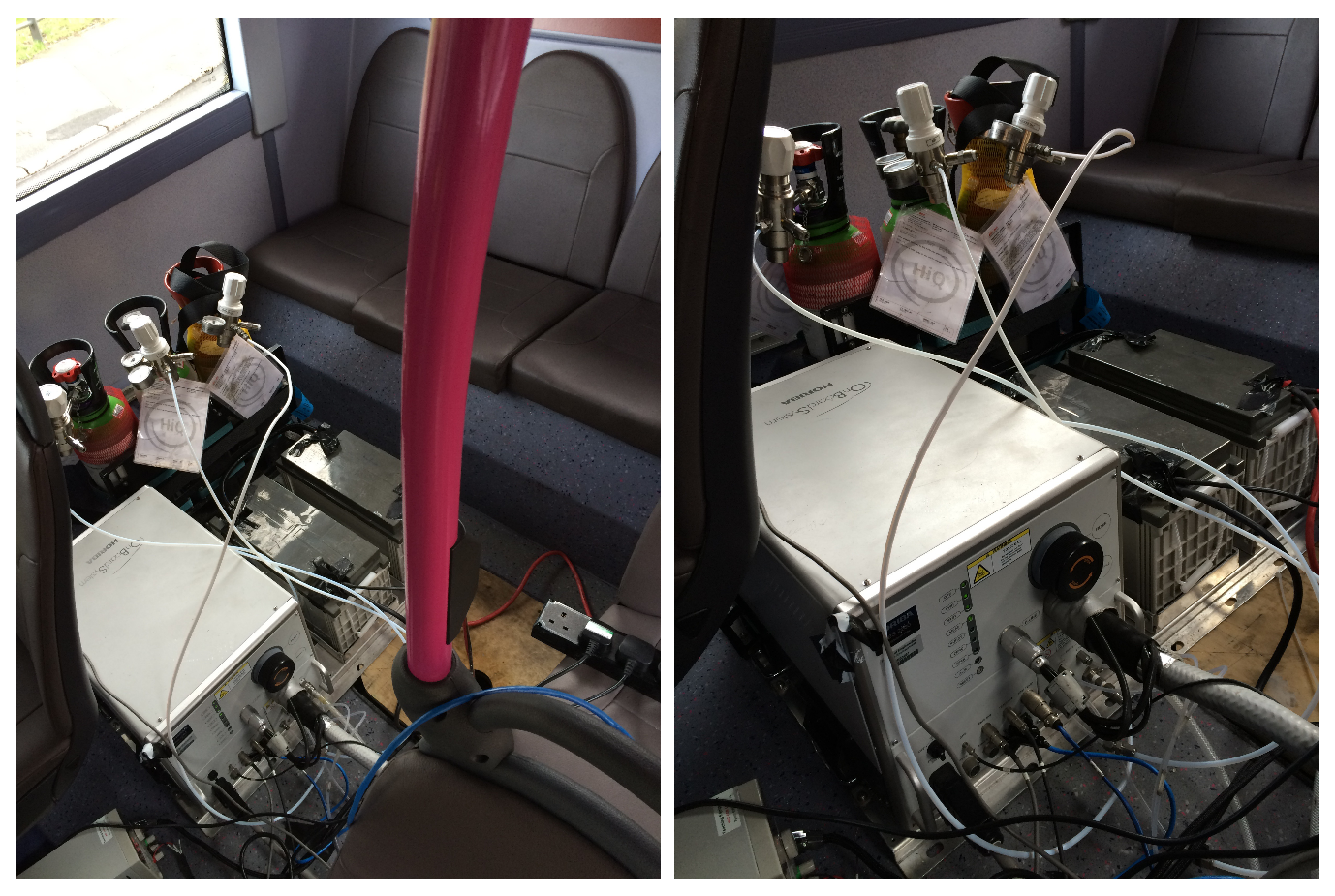 Figure 6: PEMS equipment installation on the test bus.Comparison of PEMLA predicted EFs with PEMS EFs constituted true validation, but was only partial validation because PEMS data were only available for 53 cases within one vehicle category.  For each case, an AF and an APE were calculated using equations (5) and (6).(5)AF = Predicted EF	        EF from PEMS(6)	APE = |Predicted EF – EF from PEMS| x 100%			EF from PEMSPredictive Accuracy ComparisonThe predictive accuracy of PEMLA was assessed in comparison to that of TRL/NAEI EM, which is the next-best alternative EM available to UK LGAs.  For this comparison, EFs from AIRE were (again) used as a proxy for real-world EFs.  For each case, an AF and an APE were calculated using equations (7) and (8).  For the TRL/NAEI EM predictions, ILD traffic average speeds (as opposed to GPS vehicle average speeds) were used as inputs for two reasons: (1) these are the data readily available to LGAs; and (2) to ensure a like-for-like comparison because ILD data (plus access density) were used as PEMLA inputs.(7)AF = Predicted EF	        EF from AIRE(8)APE = |Predicted EF – EF from AIRE| x 100%		EF from AIRERESULTSCollinear predictor variables were removed to satisfy the MLR assumption of no multi-collinearity (those with smallest t-statistic removed).  Also removed were any predictor variables having non-significant t-statistics (i.e. not making a statistically significant contribution to the model).  Results are shown in Table 4.  Full details of diagnostic testing to examine compliance with MLR assumptions are available in the work by Grote (2017) previously mentioned in Section 2.5.  The MLR assumption of homoscedasticity (tested with Breusch-Pagan and Koenker tests) was violated, but this was overcome using a Heteroscedastic-Consistent Standard Error (HCSE) estimator in the MLR analysis (Hayes and Cai 2007).  Additionally, a natural log transformation of the outcome variable prior to MLR analysis was used to improve compliance with the assumption of normally distributed residuals.  Hence, the final form of PEMLA is given by equation (9).  To apply PEMLA in practice to a particular segment of the road network, equation (9) would be used, along with the parameters in Table 4 and measured segment-specific values for the traffic variables (Traffic Average Speed, Traffic Average Delay Rate and Access Density Cubed) and the DVs (Road Type by Speed Limit and Time Period), from which PEMLA would predict an EF (gCO2/VKM) for each vehicle category.  The category-specific EFs can then be combined into a composite EFT (gCO2/VKM) for the traffic on the segment once the fraction of VKMs for vehicles in each PEMLA category is established (e.g. by assuming the segment-specific fleet-mix is in accordance with the NAEI national fleet model or by measuring the segment-specific fleet-mix using a local survey).  Total emissions for the segment (gCO2) would then be calculated by multiplying total segment-specific VKMs by EFT.  The results of the assessment of PEMLA are shown in Table 5, along with the results of the comparison of the predictive accuracy of PEMLA with that of TRL/NAEI EM.(9)	Predicted EF (gCO2/VKM) = e f (predictor variables)Table 4: Statistics from the MLR Analysis to Calibrate PEMLA.Outcome variable is the natural log of EF from AIRE (gCO2/VKM).	n = 3205.Adj. R2 = .93, where Adjusted R2 is an estimate of what R2 would be if the model was based on analysis of the entire population rather than just a sample from the population.For comparison, equivalent MLP neural network analysis resulted in R2 = .93 (i.e. the same as the MLR analysis) indicating it is unlikely that there are relationships between predictor and outcome variables that are undetected by the (more constrained) MLR analysis (refer to Section 2.5).* indicates t-statistic is significant at 0.05 level.na = not applicable.a Standardised version of the model coefficient, which represents the number of standard deviations (SDs) the outcome variable will change as a result of one SD change in the associated predictor variable and provides an indication of the relative importance of predictor variables.b IV is Interaction Variable encoding the effect of vehicle category and the relevant traffic variable.c Categories 01 to 19 are LDVs (for further category details, refer to Table 1).d TraffAvSpd is traffic average speed (km/h).e TraffAvDlyRt is traffic average delay rate (s/vehicle.km).f AccDensCubd is access density cubed (intersections/km)3.g Categories 20, 21 and 23 are HDVs except Buses (for further category details, refer to Table 1).h Category 22 is Buses.i Category 24 is Two-Wheel vehicles.j DV is Dummy Variable.Table 5: Mean Accuracy Factors and Mean Absolute Percentage Errors from Assessment and Predictive Accuracy Comparison of PEMLA.a MAF is Mean Accuracy Factor, computed as the arithmetic mean of the AFs calculated for all the trip segments.b SD is standard deviation.c MAPE is Mean Absolute Percentage Error, computed as the arithmetic mean of the APEs calculated for all the trip segments.d LOOCV is Leave-One-Out Cross Validation.e PEMS is Portable Emissions Measurement System.f n = 3204 for the TRL/NAEI EM prediction accuracy because for one case the ILD Traffic Average Speed was below the minimum speed for use of the TRL/NAEI emission function (for BDP159P Traffic Average Speed = 4km/h, whereas minimum speed for emission function = 6km/h).DISCUSSION OF RESULTSTable 4 shows the Time Period DV coefficient is positive, predicting an increase in emissions during peak periods, which was expected because increased congestion associated with peak periods increases stop-start events for vehicles and therefore increases emissions.  The Road Type DV coefficient is negative, predicting a decrease in emissions on roads with a 40mph speed limit.  In UK urban areas, 40mph limits tend to apply to arterial roads, whereas 30mph limits tend to apply to collector and local roads.  Arterial roads usually have greater segregation from potential hazards, i.e. pedestrians, other road users, access to residential and retail premises, priority at intersections, and priority for green traffic signals.  This segregation is designed to give smoother traffic flow, i.e. it decreases stop-start events for vehicles and therefore decreases emissions.  Hence, a negative Road Type DV coefficient was expected.Some IV predictor variable coefficients in Table 4 have (superficially) unexpected signs.  Coefficients associated with traffic average speed IVs were expected to be negative because higher traffic average speed is indicative of lower congestion, and because, over the range of measured speeds (traffic average speeds 4-41 km/h and vehicle average speeds 5-57 km/h), higher speeds tend towards optimum vehicle fuel efficiency (Ramos et al. 2011).  However, for HDV categories (Categories 20-23), these coefficients were positive.  Similarly, coefficients associated with traffic average delay rate IVs were expected to be positive because higher traffic average delay rate is indicative of higher congestion.  However, for LDV and Two-Wheel categories (Categories 01-19 and 24), these coefficients were negative.  Coefficients associated with access density cubed IVs were expected to be positive because higher access density is likely to lead to higher congestion due to the increased interaction of vehicles at intersections.  However, for the Two-Wheel category (Category 24), this coefficient was negative.The reason for the unexpected signs was because the predictor variables were IVs and represented the effect on emissions of the interaction between vehicle category and the traffic variables, rather than the effect of the traffic variables alone.  The effect of vehicle category on EFs outweighed the effect of the traffic variables, and when in combination it was therefore vehicle category that dominated and determined the sign of the coefficient.  In relation to the EF represented by the constant in PEMLA (e5.9485=383 gCO2/VKM), the effect of LDV and Two-Wheel vehicle categories was always downwards (i.e. all IV predictor variables had a negative coefficient regardless of the associated traffic variable; although there were three exceptions to this, which are discussed in the next paragraph), and the effect of HDV vehicle categories was always upwards (i.e. all IV predictor variables had a positive coefficient regardless of the associated traffic variable).The three exceptions were: IV-Cat07 & AccDensCubd; IV-Cat08 & AccDensCubd; and IV-Cat09 & AccDensCubd.  These IV predictor variables all had positive coefficients despite being LDV vehicle categories.  A potential reason for this was that EFs for these vehicle categories (i.e. Categories 07-09) were typically close to the EF that corresponds to the constant in PEMLA (383 gCO2/VKM).  Therefore, in relation to the constant, the effect of vehicle category was less dominant, which allowed the effect of the traffic variable to manifest.Assessment by LOOCV (i.e. model comparison with AIRE) produced good agreement (MAF=1.02 and MAPE=16% in Table 5).  For reference, in their meta-analysis of road traffic EM validation, Smit et al. (2010) found that mean prediction errors for CO2 were generally within a factor of 1.3 of observed values.  Model comparison with TRL/NAEI EM (using GPS vehicle average speeds as inputs) produced reasonable agreement (MAF=1.21 and MAPE=26% in Table 5).  This MAF indicates that, on average, PEMLA predicts higher EFs than the TRL/NAEI EM.  This was expected because, even though GPS vehicle average speeds were used as inputs, which are more accurate than using traffic average speeds (Smit et al. 2008b) (refer to Section 2.3), this still falls short of fully accounting for increased emissions resulting from the influence of congestion on driving pattern dynamics, which is not well accounted for in Average Speed EMs.  In contrast, PEMLA was purposefully designed to better account for this influence.PEMLA performed poorly in partial validation with PEMS EFs (MAF=2.21 and MAPE=121% in Table 5).  Three potential reasons for this are: (1) PEMLA Category 22 ‘Bus, All’ is for an “average” bus, i.e. the category describes a fleet-average for buses of all masses and all Euro Standards, whereas PEMS data were collected from a single bus at the light-weight end of the scale (revenue weight 13,139 kg) and compliant with a modern Euro Standard (Euro V); (2) comparison of the EFs used as real-world proxies to calibrate PEMLA (i.e. EFs from AIRE) with PEMS EFs demonstrated a similar over-estimation by a factor of approximately two (MAF=2.08 and MAPE=108%); and (3) the sample size for PEMS validation is small (53 cases compared to 3205 cases for the model comparison methods), and drawn from only one vehicle category (Category 22).In predictive accuracy comparison with the next-best alternative EM (TRL/NAEI EM), when using the same source for inputs (i.e. ILD data) PEMLA has a MAF that outperforms TRL/NAEI EM.  MAF values in Table 5 suggest that on average (i.e. when applied to a whole network or substantially large parts of a network in accordance with PEMLA’s design purpose) PEMLA over-estimates emissions by 2% (MAF=1.02), whereas TRL/NAEI EM under-estimates by 12% (MAF=0.88).  On a case-by-case basis, MAPE values in Table 5 suggest that on average PEMLA will be in error by 16% and TRL/NAEI EM by 22%.  However, it is important to acknowledge that this predictive accuracy comparison is likely to be favourable to PEMLA because PEMLA was developed based on EFs from AIRE, to which the accuracies of PEMLA and TRL/NAEI EM were then compared (refer to Section 2.7).  That said, the close correspondence of PEMLA with AIRE during the predictive accuracy comparison can be seen as a benefit for PEMLA because (by virtue of being an IEM) AIRE is likely to be a more accurate representation of the real-world than TRL/NAEI EM.The main issue affecting PEMLA’s development was the use of AIRE EFs as proxies for real-world EFs, which was the only practical method available to estimate accurate emissions for the purposes of calibration, assessment (LOOCV) and accuracy comparison of all PEMLA vehicle categories.  However, in reason (2) suggested for PEMLA’s poor performance during PEMS partial validation it was found that AIRE over-estimated bus EFs by a factor of approximately two when compared to real-world PEMS EFs.  This discrepancy between AIRE and PEMS EFs was a cause for concern.  AIRE, PEMLA and TRL/NAEI EM EFs were broadly in agreement during assessment and accuracy comparison, and it was PEMS EFs that were substantially different.  This may indicate a problem with the PEMS data; although it should be noted that similarities in EM predictions can be indicative of the considerable amount of data shared between the calibrations of different EMs, rather than indicative of the accuracy of EM predictions (Barlow and Boulter 2009).  Conversely, as stated in Section 2.6 the PEMS equipment was serviced prior to installation, calibrated both before and after each measurement period, and validated by comparison of fuel flow (g/s) outputs with those from the engine control unit.  Therefore, there was no obvious reason to suspect erroneous PEMS data.  The discrepancy between EFs from AIRE, PEMLA and TRL/NAEI EM and EFs from PEMS needs further investigation to seek a satisfactory explanation.Due to its Southampton-specific development, transferability of PEMLA requires assessment before it can be confidently applied in other UK urban areas.  This would also test the robustness of the assumption that Southampton’s UTC system layout was typical and embodied the usual range of ILD positions relative to intersections.  For urban areas outside the UK, it is likely PEMLA would need to be re-calibrated.  The reason for this relates to inter-country differences in factors such as network characteristics, traffic management strategies, vehicle categorisations and fleet compositions (Grote et al. 2016a).  A further consideration is that ILDs may be superseded by other methods of traffic detection such as magnetometers, radar detectors, CCTV sensors, or vehicle telematics data available from ITS technologies (e.g. in-vehicle Bluetooth, GPS, mobile telephony or Wi-Fi devices (Grote et al. 2016a)).  However, any detection system that can provide LGAs with data similar to those obtained from ILDs (i.e. traffic average speed and count of vehicles passing specified locations) would be likely to be able to provide the required data for application of PEMLA to estimation of network-scale CO2 emissions.  Additionally, PEMLA’s applicability is limited to urban roads with 30 or 40 mph speed limits because these were the road types from which trip segments were collected.  The large majority of roads in UK urban areas are of these types, but extension to include urban roads with other speed limits would make PEMLA more comprehensive.CONCLUSIONSThis research has shown it is possible to develop an EM for use by LGAs which is designed to predict network-level road traffic CO2 emissions based on readily available traffic variables.  These traffic variables (except access density) are calculated from ILD data that are a by-product of UTC systems.  PEMLA outperformed the next-best alternative (TRL/NAEI EM) in accuracy comparison and is better able to capture the influence of congestion on emissions.  At the same time, PEMLA involves only a small increase in complexity compared to TRL/NAEI EM and therefore its implementation will remain practical within LGAs’ limited resources.  It was not possible within the resource constraints of the study to conduct a detailed analysis of the in-use resource requirements for the implementation of PEMLA in practice compared to those necessary for TRL/NAEI EM.  However, the facts that PEMLA is essentially a set of emission functions that can be easily encoded into a spreadsheet model format similar to the TRL/NAEI EM average speed emission functions that have already been encoded into a spreadsheet model format by the DfT for use by LGAs (DfT 2011a; DfT 2011b), and that PEMLA inputs are based on ILD data (also collected in a spreadsheet format) to which LGAs already have easy and inexpensive access, indicate that PEMLA and TRL/NAEI EM would use similar resources to implement.  PEMLA is assessed therefore as being closer to optimal complexity for LGAs than the well-established Average Speed EM alternative.However, an important caveat is that the accuracy comparison process (refer to Section 2.7) was likely to favour PEMLA because PEMLA was developed based on AIRE, to which the accuracies of PEMLA and TRL/NAEI EM were then compared; although the close correspondence of PEMLA with AIRE was seen as a positive for PEMLA because (by virtue of being an IEM) AIRE is likely to be a more accurate representation of the real-world than TRL/NAEI EM.  Additionally, PEMLA’s outperformance of the next-best alternative is only in the context of the highly specific accuracy comparison performed during the research, and further work is required to establish if this outperformance can be generalised.Development work is required to extend the road types covered by PEMLA, and to investigate transferability to other urban areas both within and without the UK.  It would also be useful to investigate the transferability of the PEMLA methodology to prediction of other pollutant emissions.  A time when the majority of the global road vehicle fleet is alternatively fuelled (e.g. electric, natural gas, hydrogen) still appears to be some years (decades?) away.  In the meantime modelling emissions from conventionally fuelled vehicles remains a necessity, and PEMLA is a practical option to fulfil this requirement.ACKNOWLEDGEMENTSThis work was supported by the Engineering and Physical Sciences Research Council [grant number EP/G036896/1]; and Southampton City Council.LIST OF ABBREVIATIONSAF		Accuracy FactorAIRE		Analysis of Instantaneous Road EmissionsALOTPV		Average Loop Occupancy Time Per VehicleAPE		Absolute Percentage ErrorCAN bus	Controller Area Network buscc		cubic centimetreCO2		Carbon DioxideCOPERT		Computer Programme to calculate Emissions from Road TransportCV		Cross ValidationDfT		UK government’s Department for TransportDV		Dummy VariableEF		Emission FactorEM		Emissions ModelHBEFA		Handbook of Emission Factors for Road TransportHCSE		Heteroscedastic-Consistent Standard ErrorHDV		Heavy Duty VehicleHGV		Heavy Goods Vehicle (a sub-category of HDV)IEM		Instantaneous Emissions ModelILD		Inductive Loop DetectorITS		Intelligent Transport SystemsIV		Interaction VariableLDV		Light Duty VehicleLGA		Local Government AuthorityLGV		Light Goods Vehicle (a sub-category of LDV)LOOCV		Leave-One-Out Cross ValidationMAF		Mean Accuracy FactorMAPE		Mean Absolute Percentage ErrorMLP		Multilayer Perceptron neural networkMLR		Multiple Linear RegressionMOVES		Motor Vehicle Emission SimulatorNAEI		UK’s National Atmospheric Emissions InventoryPEMLA		Practical Emissions Model for Local AuthoritiesPEMS		Portable Emissions Measurement SystemPHEM		Passenger car and Heavy duty Emissions Modelr		Pearson linear correlation coefficientR2		Coefficient of determinationRTM		Road Traffic ModelSAF		Speed-specific Adjustment FactorSCOOT		Split, Cycle and Offset Optimization TechniqueSD		Standard DeviationSDR		Speed Detection RadarTEE-KCF	Traffic Energy and Emissions – Kinematic Correction FactorTRL		UK’s Transport Research LaboratoryTRL EFs 2009	TRL Emission Factors 2009 average speed emissions modelTRL/NAEI EM	TRL EFs 2009, with average speed emission functions weighted by each vehicle category’s fraction of national VKMs in UK urban areas according to the NAEI national fleet modelU07		SCOOT system messageUTC		Urban Traffic ControlVERSIT+	Verkeers SituatieVKM		Vehicle-KilometreREFERENCESAgirre-Basurko E, Ibarra-Berastegi G and Madariaga I (2006) 'Regression and multilayer perceptron-based models to forecast hourly O3 and NO2 levels in the Bilbao area', Environmental Modelling & Software, 21(4), 430-446.Alonso W (1968) 'Predicting best with imperfect data', Journal of the American Institute of Planners, 34(4), 248-255.Arlot S and Celisse A (2010) 'A survey of cross-validation procedures for model selection', Statistics Surveys, 4, 40-79.Barlow T J (2009) Bus category specifications spreadsheet, Wokingham, UK: Transport Research Laboratory.Barlow T J and Boulter P G (2009) Emission factors 2009: Report 2 - a review of the average-speed approach for estimating hot exhaust emissions (PPR355), Wokingham, UK: Transport Research Laboratory.Barth M and Boriboonsomsin K (2008) 'Real-World Carbon Dioxide Impacts of Traffic Congestion', Transportation Research Record: Journal of the Transportation Research Board, 2058, 163-171.Boddy J, Smalley R, Goodman P, Tate J, Bell M and Tomlin A (2005) 'The spatial variability in concentrations of a traffic-related pollutant in two street canyons in York, UK–Part II: The influence of traffic characteristics', Atmospheric Environment, 39(17), 3163-3176.Boulter P G, Barlow T J and McCrae I S (2009) Emission factors 2009: Report 3 - exhaust emission factors for road vehicles in the United Kingdom (PPR356), Wokingham, UK: Transport Research Laboratory.Boulter P G, McCrae I S, Price J and Emmerson P (2012) A city-wide road traffic emission model for Oxford - scoping report (PPR473), Wokingham, UK: Transport Research Laboratory.Bretherton D, Bodger M, Robinson J, Skeoch I, Gibson H and Jackman G. SCOOT MMX (SCOOT multi modal 2010).  18th World Congress on Intelligent Transport Systems, 16-20 October 2011, Orlando, USA. Intelligent Transportation Society of America.Brown P. 2 February 2016. RE: NAEI CO2 emission factors for road traffic [email]. Personal communication to Grote M.Cherrett T, Bell H and McDonald M (2001) 'Estimating vehicle speed using single inductive loop detectors', Proceedings of the Institution of Civil Engineers - Transport, 147(1), 23-32.Cherrett T, McLeod F, Bell H and McDonald M (2002) 'Journey time estimation using single inductive loop detectors on non-signalised links', Journal of the Operational Research Society, 53(6), 610-619.Coifman B and Kim S (2009) 'Speed estimation and length based vehicle classification from freeway single-loop detectors', Transportation Research Part C: Emerging Technologies, 17(4), 349-364.Department for Transport (DfT) (2011a) Basic Local Authority Carbon Tool - Spreadsheet Model, London, UK: Department for Transport.Department for Transport (DfT) (2011b) Local Authority Basic Carbon Tool - User Guidance, London, UK: Department for Transport.Environmental Protection Agency (EPA) (2015) MOVES2014 Technical Guidance: Using MOVES to Prepare Emission Inventories for State Implementation Plans and Transportation Conformity (EPA-420-B-15-007), Washington D.C., USA: Environmental Protection Agency.Field A (2009) Discovering Statistics Using SPSS, London, UK: Sage Publications.Fu M, Kelly J A and Clinch J P (2017) 'Estimating annual average daily traffic and transport emissions for a national road network: A bottom-up methodology for both nationally-aggregated and spatially-disaggregated results', Journal of Transport Geography, 58, 186-195.Gaudart J, Giusiano B and Huiart L (2004) 'Comparison of the performance of multi-layer perceptron and linear regression for epidemiological data', Computational Statistics & Data Analysis, 44(4), 547-570.Grote M. (2017). Enhancing Urban Road Traffic Carbon Dioxide Emissions Models. Thesis submitted for Doctor of Engineering, University of Southampton, Southampton, UK.Grote M, Williams I, Preston J and Kemp S (2016a) 'Including congestion effects in urban road traffic CO2 emissions modelling: Do Local Government Authorities have the right options?', Transportation Research Part D: Transport and Environment, 43, 95-106.Grote M, Williams I, Preston J and Kemp S (2016b) 'Local government authority attitudes to road traffic CO2 emissions modelling: a British case study', Transportation Planning and Technology, 1-19.Hausberger S, Rexeis M, Zallinger M and Luz R (2009) Emission Factors from the Model PHEM for the HBEFA Version 3, Graz, Austria: Institute for Internal Combustion Engines and Thermodynamics, Technische Universität Graz (TUG).Hayes A F and Cai L (2007) 'Using heteroskedasticity-consistent standard error estimators in OLS regression: An introduction and software implementation', Behavior Research Methods, 39(4), 709-722.IBM (2013) IBM SPSS Neural Networks 22, Armonk, USA: IBM.Int Panis L, Broekx S and Liu R (2006) 'Modelling instantaneous traffic emission and the influence of traffic speed limits', Science of the Total Environment, 371(1-3), 270-85.Lee H and Coifman B (2012) 'Quantifying Loop Detector Sensitivity and Correcting Detection Problems on Freeways', Journal of Transportation Engineering, 138(7), 871-881.Li B (2009) 'On the recursive estimation of vehicular speed using data from a single inductance loop detector: A Bayesian approach', Transportation Research Part B: Methodological, 43(4), 391-402.Ligterink N E and De Lange R. Refined vehicle and driving-behaviour dependencies in the VERSIT+ emission model.  Joint 17th Transport and Air Pollution Symposium and 3rd Environment and Transport Symposium (ETTAP), 2-4 June 2009, Toulouse, France.Lowndes V and McCaughie K (2013) 'Weathering the perfect storm? Austerity and institutional resilience in local government', Policy & Politics, 41(4), 533-549.Madireddy M, De Coensel B, Can A, Degraeuwe B, Beusen B, De Vlieger I and Botteldooren D (2011) 'Assessment of the impact of speed limit reduction and traffic signal coordination on vehicle emissions using an integrated approach', Transportation Research Part D: Transport and Environment, 16(7), 504-508.Marsden G, Bell M and Reynolds S (2001) 'Towards a real-time microscopic emissions model', Transportation Research Part D: Transport and Environment, 6, 37-60.National Atmospheric Emissions Inventory (NAEI) (2014) UK Fleet-Composition Projection Data Spreadsheet (Base 2013), Abingdon, UK: National Atmospheric Emissions Inventory.Nejadkoorki F, Nicholson K, Lake I and Davies T (2008) 'An approach for modelling CO2 emissions from road traffic in urban areas', Science of the Total Environment, 406(1-2), 269-78.NuStats (2011) Atlanta Regional Commission - Regional Travel Survey - Final Report, Austin, USA: NuStats.NuStats (2013) California Department of Transportation - 2010-2012 California Household Travel Survey - Final Report, Austin, USA: NuStats.Ramos A L, Ferreira J V and Barceló J. Intelligent Urban Traffic: a guide through micro modelling approaches.  IEEE International Conference on Systems, Man, and Cybernetics (SMC), 9-12 October 2011, Anchorage, USA. Institute of Electrical and Electronics Engineers (IEEE), 2767-2772.Reynolds A W and Broderick B M (2000) 'Development of an emissions inventory model for mobile sources', Transportation Research Part D: Transport and Environment, 5, 77-101.Samaras C, Tsokolis D, Toffolo S, Magra G, Ntziachristos L and Samaras Z (2017) 'Improving fuel consumption and CO2 emissions calculations in urban areas by coupling a dynamic micro traffic model with an instantaneous emissions model', Transportation Research Part D: Transport and Environment, In Press.Sewak M and Singh S. In pursuit of the best Artificial Neural Network for predicting the most complex data.  2015 International Conference on Communication, Information & Computing Technology (ICCICT), 15-17 January 2015, Mumbai, India. Institute of Electrical and Electronics Engineers (IEEE).Smit R. (2006). An Examination of Congestion in Road Traffic Emission Models and their Application to Urban Road Networks. Thesis submitted for Doctor of Philosophy, Griffith University, Brisbane, Australia.Smit R, Brown A L and Chan Y C (2008a) 'Do air pollution emissions and fuel consumption models for roadways include the effects of congestion in the roadway traffic flow?', Environmental Modelling & Software, 23(10-11), 1262-1270.Smit R, Ntziachristos L and Boulter P (2010) 'Validation of road vehicle and traffic emission models – A review and meta-analysis', Atmospheric Environment, 44(25), 2943-2953.Smit R, Poelman M and Schrijver J (2008b) 'Improved road traffic emission inventories by adding mean speed distributions', Atmospheric Environment, 42(5), 916-926.Smit R, Smokers R, Schoen E and Hensema A (2006) A New Modelling Approach for Road Traffic Emissions: VERSIT+ LD - Background and Methodology, Delft, The Netherlands: TNO.Song G, Yu L and Xu L (2013) 'Comparative Analysis of Car-Following Models for Emissions Estimation', Transportation Research Record: Journal of the Transportation Research Board, 2341, 12-22.Song G, Yu L and Zhang Y (2012) 'Applicability of Traffic Microsimulation Models in Vehicle Emissions Estimates', Transportation Research Record: Journal of the Transportation Research Board, 2270, 132-141.Song G, Zhou X and Yu L (2015) 'Delay correction model for estimating bus emissions at signalized intersections based on vehicle specific power distributions', Science of the Total Environment, 514, 108-118.Transport Scotland (2011) AIRE - Analysis of Instantaneous Road Emissions - User Guidance, Glasgow, UK: Transport Scotland.United Nations Population Fund (UNFPA) (2007) State of World Population 2007 - Unleashing the Potential of Urban Growth, New York, USA: United Nations Population Fund.Wyatt D W, Li H and Tate J E (2014) 'The impact of road grade on carbon dioxide (CO2) emission of a passenger vehicle in real-world driving', Transportation Research Part D: Transport and Environment, 32, 160-170.PEMLA Vehicle CategoryPercent of VKMsaNAEI Vehicle Category Within the PEMLA Vehicle Category Making Greatest Contributionb to EFTcClosest Corresponding AIREd Category(x SAFe where applicable)Cat. 01: Car, Gasoline,<1400ccf, Pre-Eurog 58.0Car, Gasoline, <1400cc, Euro 4Car, Gasoline, <1400cc, Euro 4Cat. 02: Car, Gasoline,<1400cc, Euro 56.5Car, Gasoline, <1400cc, Euro 5(Car, Gasoline, <1400cc, Euro 4) x Euro 5 SAFCat. 03: Car, Gasoline,<1400cc, Euro 63.6Car, Gasoline, <1400cc, Euro 6(Car, Gasoline, <1400cc, Euro 4) x Euro 6 SAFCat. 04: Car, Gasoline,1400-2000cc, Pre-Euro 58.5Car, Gasoline, 1400-2000cc, Euro 4Car, Gasoline, 1400-2000cc, Euro 4Cat. 05: Car, Gasoline,1400-2000cc, Euro 56.9Car, Gasoline, 1400-2000cc, Euro 5(Car, Gasoline, 1400-2000cc, Euro 4) x Euro 5 SAFCat. 06: Car, Gasoline,1400-2000cc, Euro 63.8Car, Gasoline, 1400-2000cc, Euro 6(Car, Gasoline, 1400-2000cc, Euro 4) x Euro 6 SAFCat. 07: Car, Gasoline,>2000cc, Pre-Euro 52.4Car, Gasoline, >2000cc, Euro 4Car, Gasoline, >2000cc, Euro 4Cat. 08: Car, Gasoline,>2000cc, Euro 51.9Car, Gasoline, >2000cc, Euro 5(Car, Gasoline, >2000cc, Euro 4) x Euro 5 SAFCat. 09: Car, Gasoline,>2000cc, Euro 61.1Car, Gasoline, >2000cc, Euro 6(Car, Gasoline, >2000cc, Euro 4) x Euro 6 SAFCat. 10: Car, Diesel,<2000cc, Pre-Euro 58.8Car, Diesel, 1400-2000cc, Euro 4Car, Diesel, 1400-2000cc, Euro 4Cat. 11: Car, Diesel,<2000cc, Euro 512.1Car, Diesel, 1400-2000cc, Euro 5(Car, Diesel, 1400-2000cc, Euro 4) x Euro 5 SAFCat. 12: Car, Diesel,<2000cc, Euro 66.8Car, Diesel, 1400-2000cc, Euro 6(Car, Diesel, 1400-2000cc, Euro 4) x Euro 6 SAFCat. 13: Car, Diesel,>2000cc, Pre-Euro 53.7Car, Diesel, >2000cc, Euro 4Car, Diesel, >2000cc, Euro 4Cat. 14: Car, Diesel,>2000cc, Euro 55.1Car, Diesel, >2000cc, Euro 5(Car, Diesel, >2000cc, Euro 4) x Euro 5 SAFCat. 15: Car, Diesel,>2000cc, Euro 62.9Car, Diesel, >2000cc, Euro 6(Car, Diesel, >2000cc, Euro 4) x Euro 6 SAFCat. 16: LGVh, Gasoline,All0.3LGV, Gasoline, All Weights, Euro 4LGV, Gasoline, All Weights, Euro 4Cat. 17: LGV, Diesel,All Weights, Pre-Euro 53.3LGV, Diesel, All Weights, Euro 4LGV, Diesel, All Weights, Euro 4Cat. 18: LGV, Diesel,All Weights, Euro 57.4LGV, Diesel, All Weights, Euro 5(LGV, Diesel, All Weights, Euro 4) x Euro 5 SAFCat. 19: LGV, Diesel,All Weights, Euro 62.3LGV, Diesel, All Weights, Euro 6(LGV, Diesel, All Weights, Euro 4) x Euro 6 SAFCat. 20: HGVi, Rigidj,All1.7HGV, Rigid, 28-32t, Euro VI(HGV, Rigid, 28-32t, Euro V) x Euro VI SAFCat. 21: HGV, Artick,All0.4HGV, Artic, 40-50t, Euro VI(HGV, Artic, 40-50t, Euro V) x Euro VI SAFCat. 22: Bus,All1.0Bus, Standard, 15-18t, Euro VBus, Single Deck, Euro VCat. 23: Coach,All0.4Coach, Euro VCoach, Euro VCat. 24: Two-Wheel,All1.2nanaCharacteristicCharacteristicBusHDV(except Bus)LDVTwo-WheelNumber of trip segments collectedNumber of trip segments collected153113137111Driving pattern IDs assigned to trip segmentsaDriving pattern IDs assigned to trip segmentsaBDP001 to BDP165HDP001 to HDP115LDP001 to LDP156TDP001 to TDP120Dates between which trip segments were collectedDates between which trip segments were collected03-Jul-15 to09-Feb-1619-Oct-15 to 20-Jan-1617-Sep-15 to 14-Dec-1514-Oct-15 to 07-Dec-15Percent of trip segments occurring in the peak periodbPercent of trip segments occurring in the peak periodb51%43%39%93%Number of different driverscNumber of different driversc306112Average trip segment length (km)Mean0.7311.4941.3580.925Average trip segment length (km)Median0.6141.2180.9820.865Average trip segment duration (s)Mean185213183129Average trip segment duration (s)Median164191151123CharacteristicTest VehicleRegistration plateSK63 KNBRegistration date29th November 2013Fuel typeDieselEngine capacity4461 cubic centimetresEuro Standard complianceEuro VRevenue weighta13,139kgTRL/NAEI EM vehicle categoryBus, Midi, <15 tonnes, Euro VPEMLA vehicle categoryBus, AllMaximum passenger loadb37 seated plus 31 standing: Total = 4,420kgPayload during testc6 passengers, 34 bags of grit (25kg each), PEMS equipment: Total = 1,360kgPredictor VariableModel Coeff.Std. Error of Model Coeff.Standardised Model Coeff. βat-StatisticPredictor VariableModel Coeff.Std. Error of Model Coeff.Standardised Model Coeff. βat-Statistic(Constant)5.94850.0152na392.54*IVb - Cat01c & TraffAvSpdd-0.01830.0009-0.13-20.14*IV - Cat01 & TraffAvDlyRte-0.00160.0002-0.05-8.09*IV - Cat02 & TraffAvSpd-0.02120.0010-0.15-21.73*IV - Cat02 & TraffAvDlyRt-0.00190.0002-0.05-8.47*IV - Cat03 & TraffAvSpd-0.02390.0010-0.17-22.88*IV - Cat03 & TraffAvDlyRt-0.00210.0002-0.06-8.69*IV - Cat04 & TraffAvSpd-0.01400.0009-0.10-15.55*IV - Cat04 & TraffAvDlyRt-0.00110.0002-0.03-5.56*IV - Cat05 & TraffAvSpd-0.01700.0010-0.12-17.46*IV - Cat05 & TraffAvDlyRt-0.00130.0002-0.04-6.26*IV - Cat06 & TraffAvSpd-0.01970.0010-0.14-18.84*IV - Cat06 & TraffAvDlyRt-0.00160.0002-0.05-6.70*IV - Cat07 & TraffAvSpd-0.00570.0009-0.04-6.38*IV - Cat07 & AccDensCubdf4x10-50.00000.022.60*IV - Cat08 & TraffAvSpd-0.00950.0010-0.07-9.78*IV - Cat08 & AccDensCubd4x10-50.00000.022.31*IV - Cat09 & TraffAvSpd-0.01140.0011-0.08-10.66*IV - Cat09 & TraffAvDlyRt-0.00070.0002-0.02-2.70*IV - Cat09 & AccDensCubd5x10-50.00000.022.77*IV - Cat10 & TraffAvSpd-0.02100.0010-0.15-21.90*IV - Cat10 & TraffAvDlyRt-0.00190.0002-0.05-8.93*IV - Cat11 & TraffAvSpd-0.02400.0010-0.17-23.34*IV - Cat11 & TraffAvDlyRt-0.00220.0002-0.06-9.20*IV - Cat12 & TraffAvSpd-0.02690.0011-0.19-24.36*IV - Cat12 & TraffAvDlyRt-0.00250.0003-0.07-9.35*IV - Cat13 & TraffAvSpd-0.01070.0009-0.07-11.87*IV - Cat13 & TraffAvDlyRt-0.00070.0002-0.02-3.73*IV - Cat14 & TraffAvSpd-0.01370.0010-0.09-14.35*IV - Cat14 & TraffAvDlyRt-0.00100.0002-0.03-4.85*IV - Cat15 & TraffAvSpd-0.01660.0010-0.11-16.33*IV - Cat15 & TraffAvDlyRt-0.00130.0002-0.04-5.67*IV - Cat17 & TraffAvSpd-0.00960.0008-0.07-12.19*IV - Cat17 & TraffAvDlyRt-0.00070.0001-0.02-4.91*IV - Cat18 & TraffAvSpd-0.01030.0008-0.07-12.77*IV - Cat18 & TraffAvDlyRt-0.00080.0002-0.02-5.13*IV - Cat19 & TraffAvSpd-0.01080.0008-0.08-13.24*IV - Cat19 & TraffAvDlyRt-0.00080.0002-0.02-5.30*IV - Cat20g & TraffAvSpd0.03740.00190.2519.67*IV - Cat20 & TraffAvDlyRt0.00360.00060.095.82*IV - Cat21 & TraffAvSpd0.04050.00200.2720.09*IV - Cat21 & TraffAvDlyRt0.00390.00070.105.92*IV - Cat22h & TraffAvSpd0.04390.00190.2623.13*IV - Cat22 & TraffAvDlyRt0.00280.00030.158.51*IV - Cat22 & AccDensCubd0.00010.00000.045.15*IV - Cat23 & TraffAvSpd0.04100.00200.2720.12*IV - Cat23 & TraffAvDlyRt0.00400.00060.106.25*IV - Cat24i & TraffAvSpd-0.03760.0009-0.21-40.90*IV - Cat24 & TraffAvDlyRt-0.00170.0002-0.08-7.60*IV - Cat24 & AccDensCubd-0.00030.0001-0.04-5.78*DVj - Road Type by Speed Limit (1=40, 0=30)-0.12920.0082-0.08-15.68*DV - Time Period (1=Peak Period, 0=Off-Peak Period)0.07300.00770.059.47*ProcessProcessnMAFa (SDb)MAPEc (SD)Assessment MethodLOOCVd32051.02 (0.22)16% (15%)Assessment MethodTRL/NAEI EM (GPS vehicle average speed)32051.21 (0.26)26% (21%)Assessment MethodPEMSe532.21 (0.72)121% (72%)Predictive Accuracy ComparisonPEMLA32051.02 (0.21)16% (14%)Predictive Accuracy ComparisonTRL/NAEI EM (ILD traffic average speed)3204f0.88 (0.24)22% (16%)